Picture 1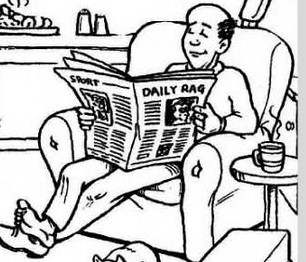 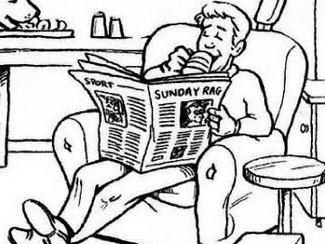 Picture 2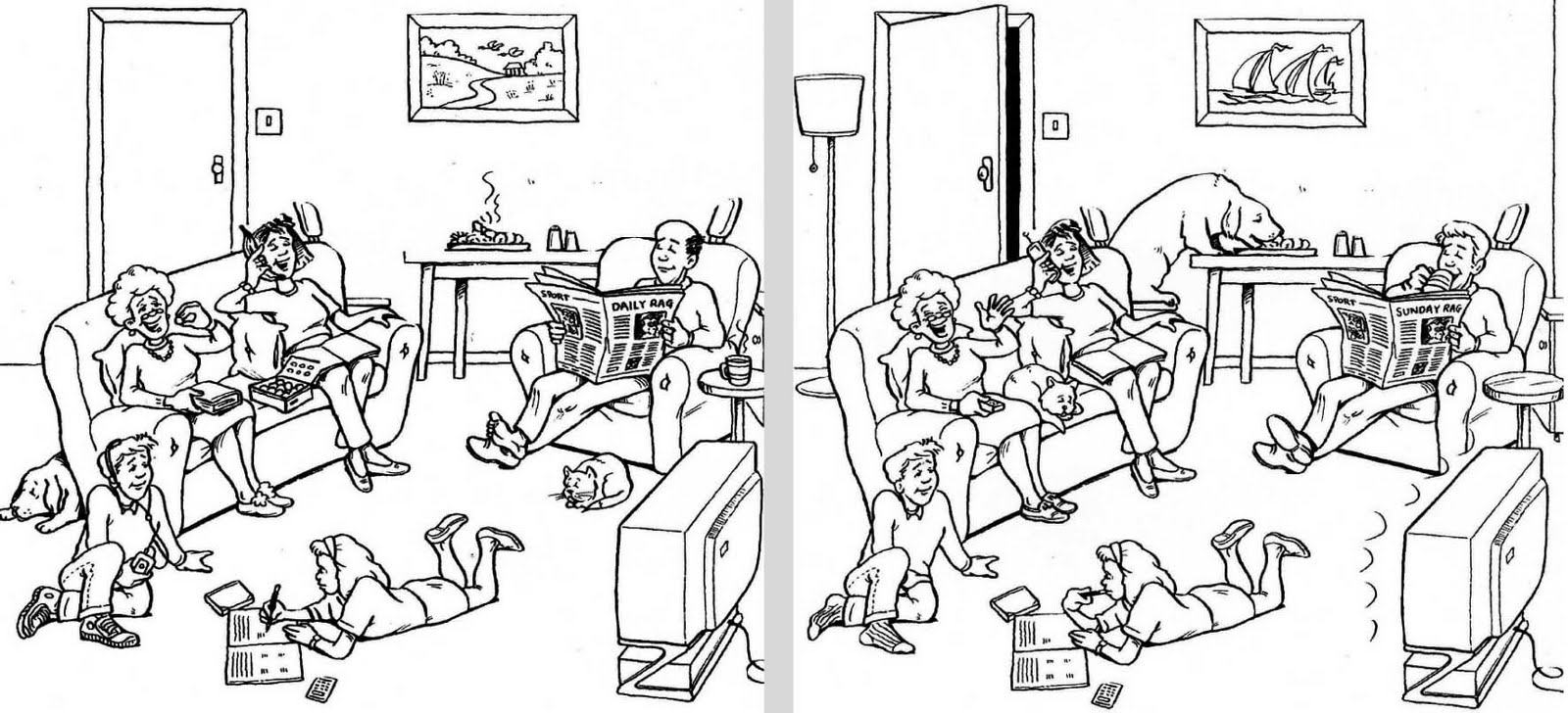 NameClass DateLesson TypeLengthYS Kim & FelixTESOL 198 WD2019.10.02(Wed.)Speaking20 minLessonLessonTopicSpot the differences between two picturesMain AimSs will practice their speaking fluency.Secondary AimSs will practice how to describe pictures.Ss will practice comparing and making contrast two pictures in given time.Ss will practice their listening comprehension.  Ss will practice their creativity.	Materials and References	https://www.naver.comwhite board, colored markers, 10 copies of worksheets, PPT file, computer, screen, stickerStudent ProfileStudent ProfileStudent ProfileStudent ProfileLevelAdvancedAdvancedAdvancedAgeAdultsNumber of Students10DetailThere are 6 females and 4 males. All Ss are native Korean. They mostly have no difficulties to express themselves in L2. There are strong student-student classroom interactions while age differences between them vary from their 20’s to their 50’s.There are 6 females and 4 males. All Ss are native Korean. They mostly have no difficulties to express themselves in L2. There are strong student-student classroom interactions while age differences between them vary from their 20’s to their 50’s.There are 6 females and 4 males. All Ss are native Korean. They mostly have no difficulties to express themselves in L2. There are strong student-student classroom interactions while age differences between them vary from their 20’s to their 50’s.Assumptions about students’ knowledge as required for this lesson:Assumptions about students’ knowledge as required for this lesson:Assumptions about students’ knowledge as required for this lesson:Assumptions about students’ knowledge as required for this lesson:Ss seem to know how to describe pictures and find out the differences between two pictures. Ss enjoy comparing and making contrast of pictures in detail using L2.  Ss seem to know how to describe pictures and find out the differences between two pictures. Ss enjoy comparing and making contrast of pictures in detail using L2.  Ss seem to know how to describe pictures and find out the differences between two pictures. Ss enjoy comparing and making contrast of pictures in detail using L2.  Ss seem to know how to describe pictures and find out the differences between two pictures. Ss enjoy comparing and making contrast of pictures in detail using L2.  Anticipated Difficulties and their Solutions:Some Ss already know how to describe pictures in L2 so the activity would not attract their full attention.Give them a bit challenging pictures to describe.Let them describe the pictures in every detail to their partners within given time limit and make it a game to rank which team is the fastest.Some Ss find the activity difficult and/or may not be active in the task.During the stage PT and TP, first show them a simpler picture to describe and then more difficult one.  Encourage them to practice describing pictures in an easy manner.	My Personal Aim		My Personal Aim		My Personal Aim	To write out a complete and detailed speaking microteaching lesson.To perform a speaking lesson which is perfectly match with the lesson plan.To make students feel comfortable and have confidence in speaking L2 through the class. To design fully students centered lesson that all Ss participate and enjoy the lesson. To write out a complete and detailed speaking microteaching lesson.To perform a speaking lesson which is perfectly match with the lesson plan.To make students feel comfortable and have confidence in speaking L2 through the class. To design fully students centered lesson that all Ss participate and enjoy the lesson. To write out a complete and detailed speaking microteaching lesson.To perform a speaking lesson which is perfectly match with the lesson plan.To make students feel comfortable and have confidence in speaking L2 through the class. To design fully students centered lesson that all Ss participate and enjoy the lesson. Stage Name: Pre Task (3 min)Purpose of this stage: Create interest in the topic. Students may be given a communicative task e.g. The aim is to relax students, activate their background information, and gather useful ideas for the lesson.Stage Name: Pre Task (3 min)Purpose of this stage: Create interest in the topic. Students may be given a communicative task e.g. The aim is to relax students, activate their background information, and gather useful ideas for the lesson.Stage Name: Pre Task (3 min)Purpose of this stage: Create interest in the topic. Students may be given a communicative task e.g. The aim is to relax students, activate their background information, and gather useful ideas for the lesson.Materials: List all materials that will be needed in this stage.Materials: List all materials that will be needed in this stage.Materials: List all materials that will be needed in this stage.TimeInteractionProcedure1min2minTS-S“Hello, Everyone! My name is Felix. “How are you feeling today?”  Ss answer.  “Great.  I am perfectly fine too.”"Alight.  Now look at your partner. Your partner is just right next to your right hand. How does your partner look? What kind of clothes does your partner wear? Talk to your partner and describe each other.”  I am going to give you 2 minutes.”Ss do pair work. (Students are chatting each other) "Okay, guys. Time's up! "Stage Name: Task Preparation (7 min)Purpose of this stage: This is a student centered stage, to give students time to prepare and practice a speaking task which they will perform in Task Realization. Clear detailed instructions or a demonstration must be provided so students know what is expected. Prepared materials may be provided to assist their preparation. Monitor and offer brief tips if necessary.Stage Name: Task Preparation (7 min)Purpose of this stage: This is a student centered stage, to give students time to prepare and practice a speaking task which they will perform in Task Realization. Clear detailed instructions or a demonstration must be provided so students know what is expected. Prepared materials may be provided to assist their preparation. Monitor and offer brief tips if necessary.Stage Name: Task Preparation (7 min)Purpose of this stage: This is a student centered stage, to give students time to prepare and practice a speaking task which they will perform in Task Realization. Clear detailed instructions or a demonstration must be provided so students know what is expected. Prepared materials may be provided to assist their preparation. Monitor and offer brief tips if necessary.Materials: 10 sheets of worksheet (Picture 1)Materials: 10 sheets of worksheet (Picture 1)Materials: 10 sheets of worksheet (Picture 1)TimeInteractionProcedure1min5minTT-SS-STInstruction and distributing worksheets.“I see that you all can describe how your partners look.  Great.  Now I am going to give you 2 worksheets.  This time just look at the 1st page and describe it to your partner as much as you can.  “Can you see the 2nd page?” (Ss: no).“Remember your picture is different from your partner’s.  So DO NOT show your partner the picture.  At this stage, you don’t have to find out differences.Try to describe the picture to your partner as much as you can.” “What kind of sentences you can use to describe the picture?”Ss answer.“Yes, you can say, ‘in my picture there is a person, animals, objects, shapes, size, colors.’ Great.”ICQ:“Can you show your picture to your partner?”  (Ss: no).“Which page?”  (Ss: 1st)“What do you do?” (Ss: describe the picture)“Great.  I will give you 5 minutes.”Hand out the worksheet.  “Okay, let’s begin!”Ss are describing the picture each other without showing the pictures to their partners.T: walking around and do some monitoring.“Great guys, times up!”Stage Name: Task Realization (5 min)Purpose of this stage: This is a very student-centered stage to allow for maximum speaking fluency practice. Monitor discretely and take note of incorrect language. Students perform their task without interruptions from the teacher. Stage Name: Task Realization (5 min)Purpose of this stage: This is a very student-centered stage to allow for maximum speaking fluency practice. Monitor discretely and take note of incorrect language. Students perform their task without interruptions from the teacher. Stage Name: Task Realization (5 min)Purpose of this stage: This is a very student-centered stage to allow for maximum speaking fluency practice. Monitor discretely and take note of incorrect language. Students perform their task without interruptions from the teacher. Materials: 10 sheets of worksheet (Picture 2)Materials: 10 sheets of worksheet (Picture 2)Materials: 10 sheets of worksheet (Picture 2)TimeInteractionProcedure1min4minT-SS-S“Great job, guys.  You can describe your picture very well.”“Don’t look at the next page yet.”“Is Your picture the same as your partner’s?” (Ss: No).“No, it is not.  It is different. “Now you know what to do.  Describe your picture to your partner and find out as many differences between the two pictures as you can.  This time, circle the different spot.”  Any team who finds 12 first, raise your hand.” “They have more than 15.”
ICQ“How many spots you have to find first? (Ss: 12). “Will you show the picture to your partner? (Ss: No).“Good.  Look at the next page.  Describe your picture and discover the difference.  Start!”Ss are talking and finding out differences in the pictures.  Any team who comes up with 12 differences first raises a hand.  T: Walk about and monitor Ss talking.T: “You have 12 differences?  Great.  You are very fast.  Keep finding more!  Who’s next?  Good.. Keep finding”T: “Times up.  Who is the 1st?  Wonderful.”Stage Name: Post Task (4 min)Purpose of this stage: To end the lesson with a final student-centered task such as voting, summarizing, discussing, deciding etc. The teacher may offer delayed error correction to the previous stage, as well as mention positives and points to improve for next time such as useful strategies.Stage Name: Post Task (4 min)Purpose of this stage: To end the lesson with a final student-centered task such as voting, summarizing, discussing, deciding etc. The teacher may offer delayed error correction to the previous stage, as well as mention positives and points to improve for next time such as useful strategies.Stage Name: Post Task (4 min)Purpose of this stage: To end the lesson with a final student-centered task such as voting, summarizing, discussing, deciding etc. The teacher may offer delayed error correction to the previous stage, as well as mention positives and points to improve for next time such as useful strategies.Materials: ppt file, screen, computer, stickerMaterials: ppt file, screen, computer, stickerMaterials: ppt file, screen, computer, stickerTimeInteractionProcedure15sec3min45secT-SS-ST-SProject a pair of different pictures on the board.T: “Who was the 1st team?”T: “Two of you come out and mark the difference on the screen together.”T: “You guys, tell the different spot.”Ss call out different spots and the winning team mark them on the screen using stickers.T: “Thank you.”T: “Look at the picture.  Where are they?”  Ss: “Living room.”T: “Where are they seating?”Ss: “Sofa.”T: “How many people on the left sofa?”
Ss: 2T: Yes, it is a 2-seater sofa.  And on the right side?Ss: “1-seater sofa.”T: “Great!  You guys all did great job!”		Pros		Pros		Pros	Cons		Cons		Cons		Change		Change		Change		Overall Comments		Overall Comments		Overall Comments		Grade		Grade		Grade	Above Standard 85%-100%Standard 70%-84%Below Standard 69%-0%InstructorStudent SignatureDateTaute, David